New or Changed Functionality or User ExperienceNew in-app messaging featureWith the 2.36 release, you’ll start to see in-app guides for Site Manager, which will highlight new features and provide in-context support for users.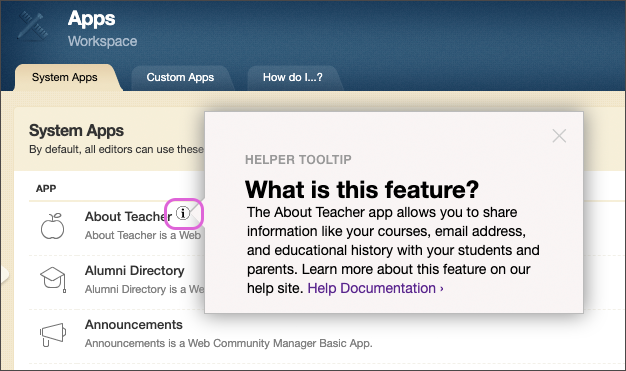 Stay tuned for more information coming in future releases!Design Ready TemplatesDesign Ready Templates are updated, as needed, on a bi-weekly basis. Not all templates will receive an update every two weeks. An update for your template will only be available if a template defect has been confirmed. We recommend checking for an update at least once a month. Scheduled update information, pertaining to your specific template, can be found on the demo site under the Template Updates channel.Standard TemplateFoundation:https://templatelibrary.schoolwires.net/Page/4659MyWay TemplatesAthletic Inspiration:https://templatelibrary.schoolwires.net/domain/2282Clearview:https://templatelibrary.schoolwires.net/domain/2269Dynamically Branded:https://templatelibrary.schoolwires.net/domain/2279Editorial Enhancement: https://templatelibrary.schoolwires.net/domain/2295Glowing Success:https://templatelibrary.schoolwires.net/domain/2284Natural Perspective:https://templatelibrary.schoolwires.net/domain/2290Noble Fusion:https://templatelibrary.schoolwires.net/domain/2288Smooth Transition:https://templatelibrary.schoolwires.net/domain/2294MyWay Premium TemplatesAtlas:https://templatelibrary.schoolwires.net/domain/2259Canopy:https://templatelibrary.schoolwires.net/domain/2265Carousel:https://templatelibrary.schoolwires.net/domain/2267Collegian: https://templatelibrary.schoolwires.net/domain/2273Energize: https://templatelibrary.schoolwires.net/domain/2435Euphoria:https://templatelibrary.schoolwires.net/domain/2271Expedition: https://templatelibrary.schoolwires.net/domain/2277FronTier:https://templatelibrary.schoolwires.net/domain/2275Insight: https://templatelibrary.schoolwires.net/domain/2252Phoenix: https://templatelibrary.schoolwires.net/domain/2337Pinnacle:https://templatelibrary.schoolwires.net/domain/2261Snapshot: https://templatelibrary.schoolwires.net/domain/2263Sunrise:https://templatelibrary.schoolwires.net/domain/2257MyWay Ultra TemplatesAcademy: https://templatelibrary.schoolwires.net/domain/2440Architect: https://templatelibrary.schoolwires.net/domain/2662Empire:https://templatelibrary.schoolwires.net/domain/2499Innovate: https://templatelibrary.schoolwires.net/domain/2487Pioneer: https://templatelibrary.schoolwires.net/domain/2454Premier: https://templatelibrary.schoolwires.net/domain/3692Renaissance:https://templatelibrary.schoolwires.net/domain/3683Scholar: https://templatelibrary.schoolwires.net/domain/2607Resolved Issues We have resolved the following issues in this release. We’ve listed the issues as they were originally entered and in the order that they were reported. Technical Requirements Here are the Web Community Manger End-User Technical Requirements.The Blackboard Privacy Policy updated to reflect the Blackboard brand.Refresh Your CacheIt's always a good practice to clear your browser cache on a regular basis. Refresh your Cache shows you how to clear your cache in any browser.Resources and Materials As always, you can find resources and materials related to this release as well as to the many features and functions on the Blackboard Help website. Core Resources and Hot Help Topics, Apps Showroom, Training and Creative—we’ve got the information you need to succeed with your Web Community Manager website.Functional AreaSubjectHeadlines & Features appFixed and issue with titles that have apostrophesSocial Media SharingFixed an issue with titles that have double quotes not rendering properly when shared to Facebook.